JELENTKEZÉSI LAPGYERMEK ADATAIGYERMEK NEVE:______________________________________________________GYERMEK SZÜLETÉSI IDEJE:___________________________________________Betegség, allergia, rendszeresen szedendő gyógyszer, vagy készenléti gyógyszer:nincs vanÉtelallergia:nincsvanSZÜLŐ VAGY TÖRVÉNYES KÉPVISELŐ ADATAISzülő vagy törvényes képviselő neve:_______________________________________Mobil (probléma esetén bármikor hívható):__________________________________Lakcím:_________________________________________________________________E-mail:__________________________________________________________________A GYERMEK ÁTVÉTELÉRE FELJOGOSÍTOTT SZEMÉLY/EKNeve:__________________________________________________________________________Mobil:_________________________________________________________________________A táborból gyermekem szülői felügyelet nélkül távozhat: igen           nem                           A TÁBORBAN RÉSZTVEVŐ GYERMEK ÚSZÁSTUDÁSA (Jelölje meg a megfelelő tudás szintet): kád		kezdő 1		kezdő2		mélyvíz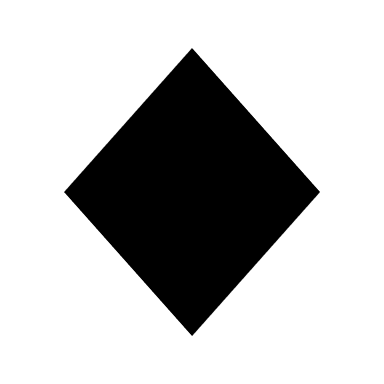 A táborra vonatkozó ÁSZF-et megkaptam, a jelentkezési lap aláírásával elfogadom.Budapest, 2020.                                                                          		ALÁÍRÁS	Adatkezelési nyilatkozat: Az Ön személyes adatai harmadik félnek nem kerülnek átadásra